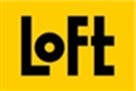 新生・金沢ロフト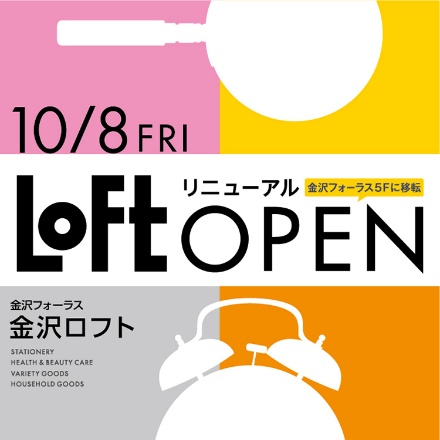 10月8日(金)リプレイスオープン＠駅前・金沢フォーラス５階株式会社ロフト(東京都渋谷区)は、本年10月8日(金)に、新生「金沢ロフト」(石川県金沢市堀川新町3-1　金沢フォーラス5階)をオープンいたします。現在営業している金沢ロフト(石川県金沢市片町2-2-2 片町きらら3階)は、7月2日(金)に契約満了に伴い営業を終了致します。金沢ロフトは、2015年9月18日に記念すべきロフト100店舗目、加賀100万石にふさわしい店づくりを目指し、体験型リアル店舗として開店いたしました。北陸最大の商圏集積エリアであり、モノづくりの歴史のある金沢市にて、金沢ロフトは、近郊にお住まいのお客様を中心にご愛顧頂いてまいりました。新「金沢ロフト」は、おなじみのお客様はもとより、金沢商圏の表玄関である金沢駅前立地にて、通勤通学及び県外を含めた広域マーケットの期待に応えるべく営業してまいります。引き続き、ロフトは、創業以来の精神「時の器」をテーマに、時代の変化や空気を切り取りしなやかに感じ取り、新しい生活提案をする、雑貨のプロデュースカンパニーとして、雑貨の‘今’を提案する店づくりを進めて参ります。尚、金沢ロフトでは、今までのご愛顧への感謝の気持ちを込めて、新「金沢ロフト」へのお引越し企画も実施いたします。■“新しいモノ、ワクワクするコトが必ず見つかる”、雑貨の“旬”を体感できるお店を目指します営業面積は約175坪(約579㎡)、ロフトで最も多く展開しているスタンダードな店舗規模(標準店)で、買い回りし易い最新のレイアウトにて、文具雑貨、健康雑貨、バラエティ雑貨、生活雑貨の４領域で、市(旬)と蔵(定番)の商品を展開いたします。【金沢ロフトにて「お引越し5％OFFクーポン」配付】金沢ロフトでは、今までのご愛顧に感謝の気持ちを込めて、お買い上げのお客様に、10月8日(金)にオープンする新「金沢ロフト」にてご利用いただける「お引越しクーポン」を配付いたします。■クーポン配布期間：2021年6月４日(金)～７月2日(金) ※なくなり次第終了■クーポン利用有効期間：2021年10月８日(金)～10月31日(日) ■クーポン利用条件：新「金沢ロフト」にて1回のお会計合計税抜1,000円以上で5％OFF(期間中何度でも利用可能、割引き併用不可)【新店舗 概要】店舗名：金沢ロフト所在地：石川県金沢市堀川新町3-1　金沢フォーラス5階開業日：2021年10月８日(金)　営業時間：10:00～21:00売場面積：約175坪（約579㎡）※移転前　現金沢ロフト約360坪(約1190㎡)【金沢フォーラス概要】店舗名：金沢フォーラス（運営会社：株式会社OPA）所在地：石川県金沢市堀川新町3-1　1～7階開業日：2006年11月2日店舗面積：7,870坪(約26,000㎡)※このリリースの情報は2021年6月現在のものです。商品内容・価格等は変更になる可能性があります。